TAFLEN CRYNHOI PENDERFYNIAD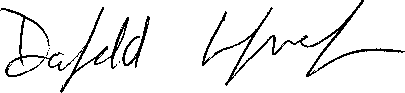 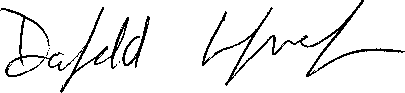 SUMMARY DECISION SHEET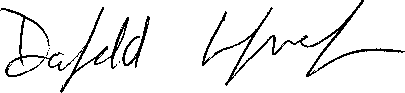 